                       KONGUNADU ARTS AND SCIENCE COLLEGE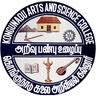 Re-accredited by NAAC with ‘A+’ Grade(4th Cycle)(Autonomous)   College of Excellence (UGC) COIMBATORE - 641 029        DEPARTMENT OF BUSINESS ADMINISTRATION [CA]Awareness about Professional Courses on 20.01.2023	Department of Business with CA organized awareness programme on professional for first year students numbering 52 on 20.01.2023. Mr. Elachezhiyan from chezhiyan institution, Coimbatore was the resource person.	The day started with prayer song by students and Welcome and introductory speech about the guest was given by Head of the Department Dr.S.Punitha Devi.          The corporate world needs more advance skill for managing day to-day activities. Courses like Auditing, Secretarial and Cost Management are the most wanted skills in the current era.	The courses like CA, CMA and  ICWA are the advance courses which are more demanded areas. We in our department insist in registration of any one course. The session was an eye opener for the students.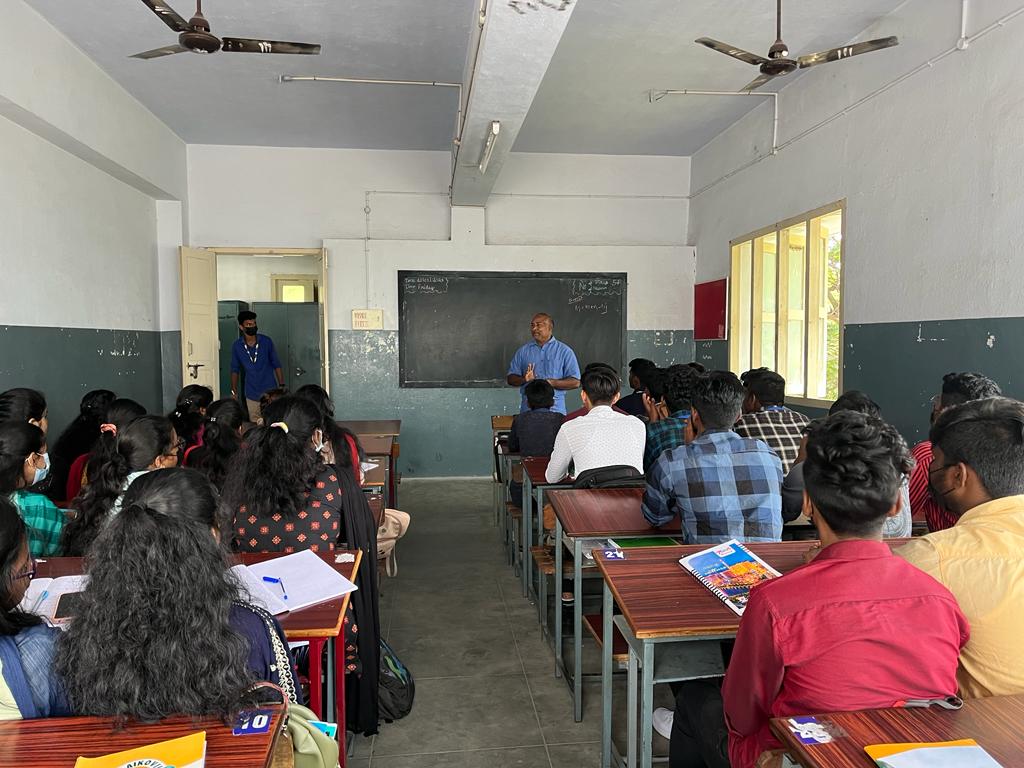 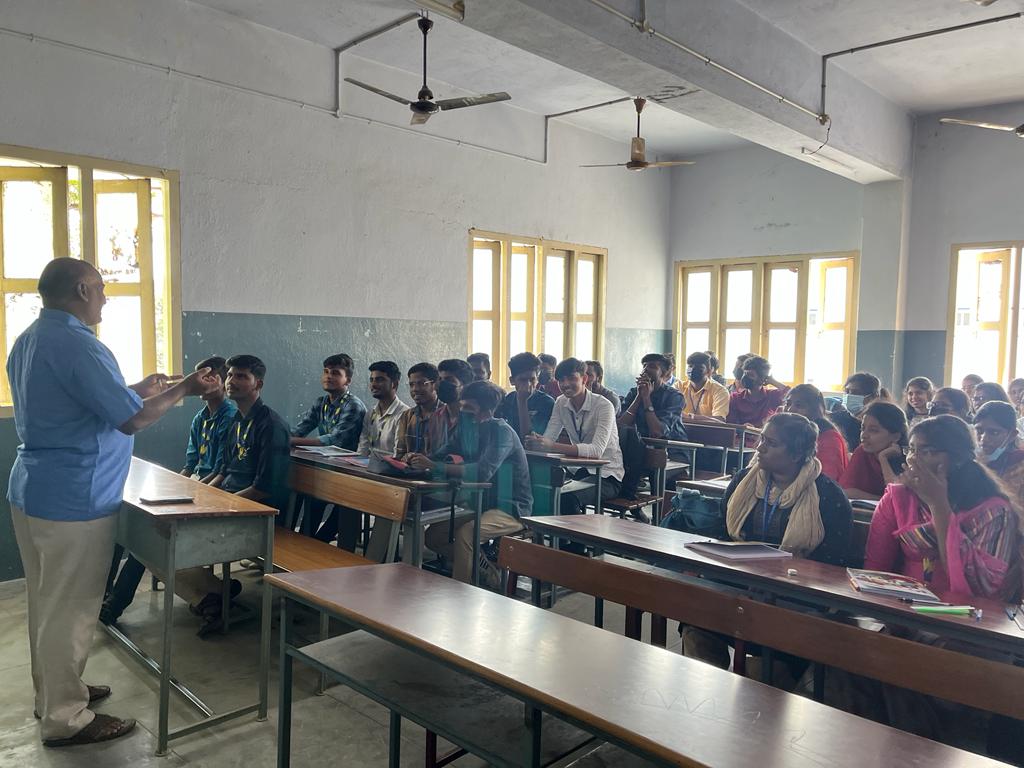 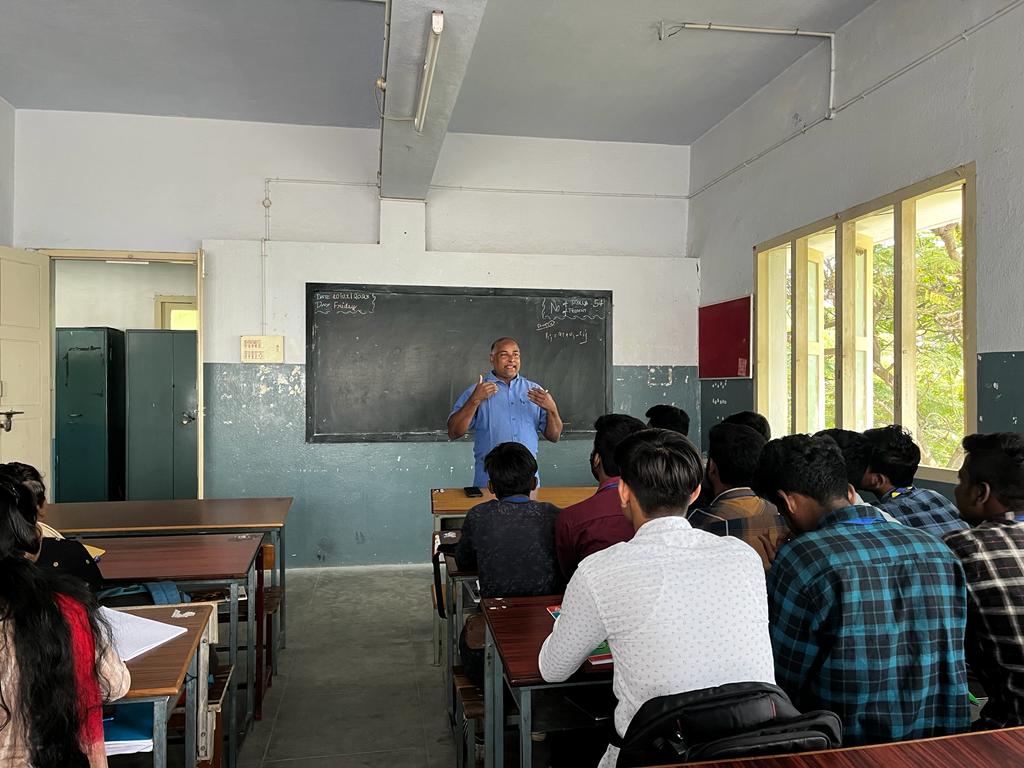 